Madeline Gallucci: sound of my father singingNovember 4 – December 16, 2023Exhibition Checklist1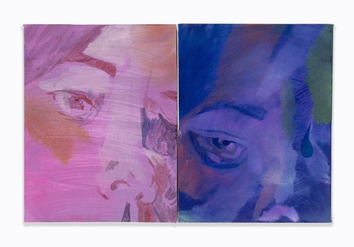 Mirror (Faceshape), 2023
Acrylic and oil on canvas over panel, Acrylic and oil on canvas
18 x 12 x 1 inches (both combined)
45.7 x 30.5 x 2.5 cm2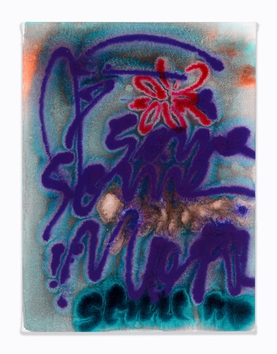 Over me, 2023
Acrylic on canvas
18 x 24 x 1 inches
45.7 x 61 x 2.5 cm3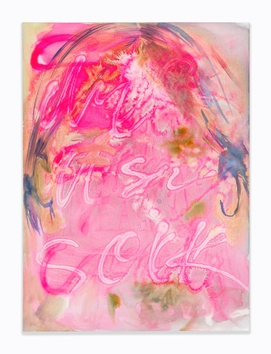 Miss, 2023
Acrylic on canvas
30 x 40 x 1 1/2 inches
76.2 x 101.6 x 3.8 cm4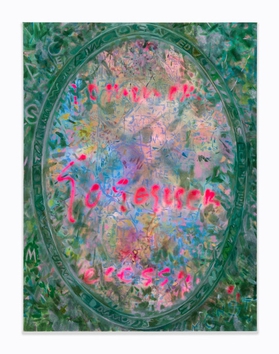 Mirror (Lover’s Woods), 2022
Acrylic and oil on canvas
30 x 40 x 1 1/2 inches
76.2 x 101.6 x 3.8 cm5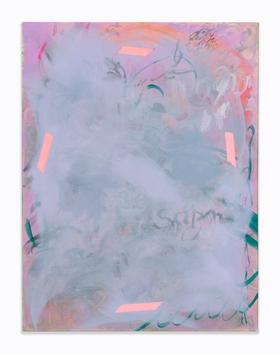 Moonwatch, 2023
Acrylic and oil on canvas
30 x 40 x 1 1/2 inches
76.2 x 101.6 x 3.8 cm6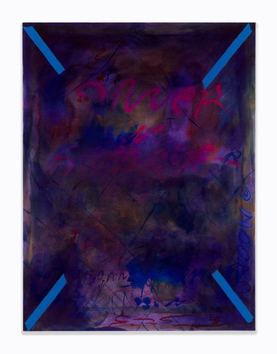 Scam World, 2023
Acrylic and oil on canvas
30 x 40 x 1 1/2 inches
76.2 x 101.6 x 3.8 cm7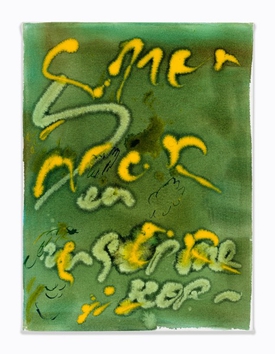 Spammer, 2023
Acrylic on canvas
18 x 24 x 1 inches
45.7 x 61 x 2.5 cm8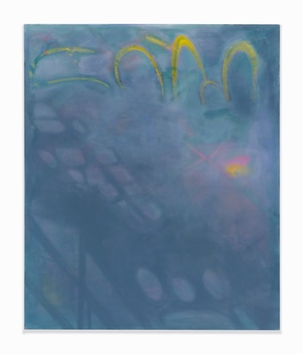 Wait, 2023
Acrylic and oil on canvas
42 1/4 x 51 x 1 1/2 inches
107.3 x 129.5 x 3.8 cm9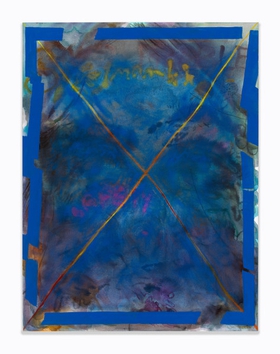 Loss, 2023
Acrylic and oil on canvas
30 x 40 x 1 1/2 inches
76.2 x 101.6 x 3.8 cm10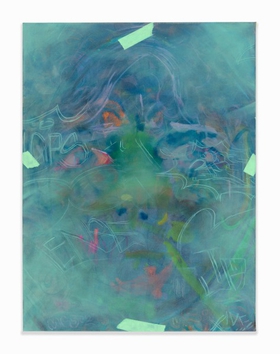 Champagne on the rocks, 2023
Acrylic and oil on canvas
30 x 40 x 1 1/2 inches
76.2 x 101.6 x 3.8 cm11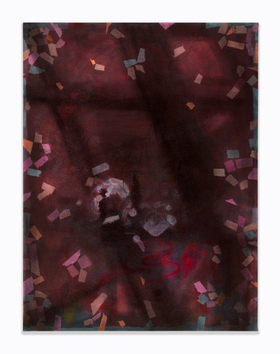 Fallover, 2023
Acrylic and oil on canvas
30 x 40 x 1 1/2 inches
76.2 x 101.6 x 3.8 cm12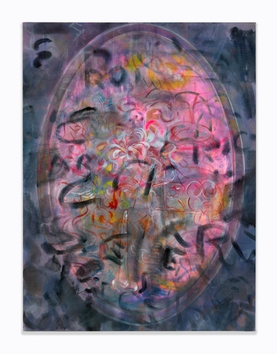 Mirror (Rosters), 2022
Acrylic, ink, colored pencil and oil on canvas
30 x 40 x 1 1/2 inches
76.2 x 101.6 x 3.8 cm13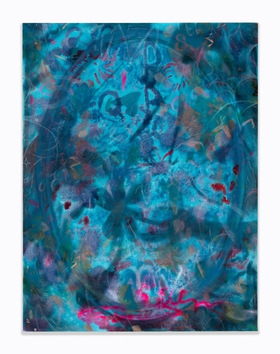 Mirror (August), 2022
Acrylic, pastel, colored pencil and oil on canvas
30 x 40 x 1 1/2 inches
76.2 x 101.6 x 3.8 cm14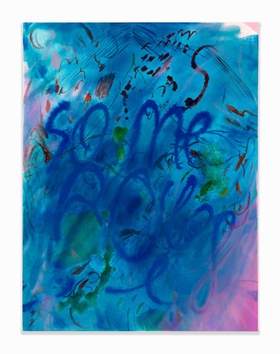 Sooo Me, 2023
Acrylic and oil on canvas
30 x 40 x 1 1/2 inches
76.2 x 101.6 x 3.8 cm15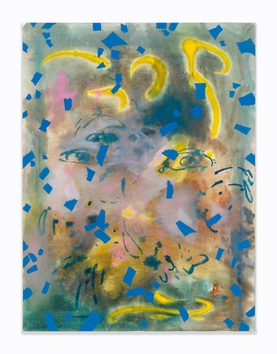 Swim, 2022
Acrylic and oil on canvas
30 x 40 x 1 1/2 inches
76.2 x 101.6 x 3.8 cm